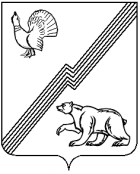 АДМИНИСТРАЦИЯ ГОРОДА ЮГОРСКАХанты-Мансийского автономного округа - ЮгрыПОСТАНОВЛЕНИЕО внесении изменений в постановлениеадминистрации города Югорска от 01.06.2021№ 939-п «Об утверждении Порядка предоставления из бюджета города Югорскасубсидии частным организациям, осуществляющим образовательную деятельность по реализации образовательных программ дошкольного образования»В соответствии с постановлением Правительства Российской Федерации от 18.09.2020 № 1492 «Об общих требованиях к нормативным правовым актам, муниципальным правовым актам, регулирующим предоставление субсидий, в том числе грантов в форме субсидий, юридическим лицам, индивидуальным предпринимателям, а также физическим лицам - производителям товаров, работ, услуг, и о признании утратившими силу некоторых актов Правительства Российской Федерации              и отдельных положений некоторых актов Правительства Российской Федерации»:Внести в постановление администрации города Югорска                          от 01.06.2021 № 939-п «Об утверждении Порядка предоставления из бюджета города Югорска субсидии частным организациям, осуществляющим образовательную деятельность по реализации образовательных программ дошкольного образования» (с изменениями                   от 08.06.2022 № 1229-п, от 20.09.2022 № 2004-п) следующие изменения:В преамбуле слова «постановлениями Правительства Российской Федерации от 18.09.2020 № 1492 «Об общих требованиях к нормативным правовым актам, муниципальным правовым актам, регулирующим предоставление субсидий, в том числе грантов в форме субсидий, юридическим лицам, индивидуальным предпринимателям, а также физическим лицам - производителям товаров, работ, услуг, и о признании утратившими силу некоторых актов Правительства Российской Федерации                и отдельных положений некоторых актов Правительства Российской Федерации», от 04.12.2015 № 448-п «О порядке предоставления сертификата на право финансового обеспечения места в организации, осуществляющей образовательную деятельность по реализации образовательных программ дошкольного образования» заменить словами «постановлением Правительства Российской Федерации от 18.09.2020 № 1492 «Об общих требованиях к нормативным правовым актам, муниципальным правовым актам, регулирующим предоставление субсидий, в том числе грантов                       в форме субсидий, юридическим лицам, индивидуальным предпринимателям, а также физическим лицам - производителям товаров, работ, услуг, и о признании утратившими силу некоторых актов Правительства Российской Федерации и отдельных положений некоторых актов Правительства Российской Федерации», постановлением Правительства Ханты-Мансийского автономного округа - Югры                                от 04.12.2015 № 448-п «О порядке предоставления сертификата на право финансового обеспечения места в организации, осуществляющей образовательную деятельность по реализации образовательных программ дошкольного образования».В приложении 1:Пункты 1.6, 1.7 раздела 1 изложить в следующей редакции:«1.6. Категория получателей субсидии, имеющих право на получение субсидии:- частные организации, индивидуальные предприниматели, поставленные на учет в налоговом органе, осуществляемым видом деятельности которых является образовательная деятельность по реализации образовательных программ дошкольного образования, отвечающие критерию: наличие лицензии на осуществление образовательной деятельности по реализации образовательных программ дошкольного образования.1.7. Сведения о субсидиях размещаются на едином портале бюджетной системы Российской Федерации в информационно-телекоммуникационной сети «Интернет» (в разделе - единый портал) не позднее 15-го рабочего дня, следующего за днем принятия решения Думы города Югорска о бюджете города Югорска на очередной финансовый год и на плановый период (решения о внесении изменений в решение Думы города Югорска о бюджете города Югорска на очередной финансовый год и на плановый период)                      в соответствии с законодательством Российской Федерации.».В разделе 2: В пункте 2.1:Подпункт 2.1.4 изложить в следующей редакции: «2.1.4. Получатели субсидий не должны являться иностранными юридическими лицами, в том числе местом регистрации которых является государство или территория, включенные в утверждаемый Министерством финансов Российской Федерации перечень государств и территорий, используемых для промежуточного (офшорного) владения активами в Российской Федерации (далее - офшорные компании), а также российскими юридическими лицами, в уставном (складочном) капитале которых доля прямого или косвенного (через третьих лиц) участия офшорных компаний                 в совокупности превышает 25 процентов (если иное не предусмотрено законодательством Российской Федерации). При расчете доли участия офшорных компаний в капитале российских юридических лиц не учитывается прямое и (или) косвенное участие офшорных компаний в капитале публичных акционерных обществ (в том числе со статусом международной компании), акции которых обращаются на организованных торгах в Российской Федерации, а также косвенное участие таких офшорных компаний в капитале других российских юридических лиц, реализованное через участие в капитале указанных публичных акционерных обществ.».В подпункте 2.1.5 слова «нормативными правовыми актами,» исключить.Абзац первый пункта 2.6 изложить в следующей редакции:«2.6. Главный распорядитель регистрирует заявление, в день его подачи, в порядке очередности, с учетом времени его поступления в журнале регистрации заявлений о предоставлении субсидий из бюджета города Югорска юридическим и физическим лицам (далее – журнал) с выдачей заявителю расписки о получении документов. В журнале указывается           номер заявления, наименование частной образовательной организации, дата и время получения заявления (число, месяц, год, время в часах и минутах), наименование муниципального правового акта города Югорска в соответствии с которым заявителем подано заявление.».В абзаце восьмом подпункта 2.11.2 пункта 2.11 слова                             «2 рабочих дней» заменить словами «следующего рабочего дня».Пункт 2.14 дополнить абзацем одиннадцатым следующего содержания:«Копии документов заверяются подписью получателя субсидии и печатью (при наличии).».Пункт 2.16 изложить в следующей редакции:«2.16. Результатом предоставления субсидии является обеспеченность детей дошкольного возраста местами в частной образовательной организации.Показателем, необходимым для достижения результата предоставления субсидии является среднегодовое количество детей, получающих услуги присмотра и ухода в частной образовательной организации.Срок достижения результата предоставления субсидии и значение показателя, необходимого для достижения результата предоставления субсидии устанавливается в соглашении.».В пункте 3.3 раздела 3 слова «о достижении значения показателя результативности» заменить словами «о достижении значения результата».В подпункте 4.2.2 пункта 4.2 раздела 4 слова «значений результата и показателя, установленных» заменить словами «значения результата, установленного».1.2.5. Приложение 1 изложить в новой редакции (приложение).Опубликовать постановление в официальном печатном издании города Югорска и разместить на официальном сайте органов местного самоуправления города Югорска.Настоящее постановление вступает в силу после его официального опубликования.Приложениек постановлению администрации города Югорскаот 20.07.2023  № 961-пПриложение 1к Порядку предоставления из бюджетагорода Югорска субсидиичастным организациям, осуществляющимобразовательную деятельность по реализацииобразовательных программ дошкольного образованияНачальнику Управления образованияадминистрации города ЮгорскаН.И. Бобровской___________________________________________________________________________________________________(сведения о заявителе: наименование частнойобразовательной организации,почтовый адрес, телефон)Заявление о предоставлении субсидии из бюджета города ЮгорскаПрошу предоставить субсидию на возмещение затрат, связанных с предоставлением доступной услуги присмотра и ухода в частных образовательных организациях на создание условий для осуществления присмотра и ухода за детьми, содержания детей в частных образовательных организациях в сумме ____________________________________________(цифрами и прописью)________________________________________________________________Место предоставления дошкольного образования (адрес) __________________________________________________________________________Численность детей дошкольного возраста, которым предоставляется доступная услуга присмотра и ухода на момент подачи заявления _____ чел.Настоящим заявлением подтверждаю, что на первое число месяца, предшествующему месяцу, в котором планируется заключение соглашения             о предоставлении субсидии _________________________________________(наименование частной образовательной организации)__________________________________________________________________соответствует требованиям, установленным пунктом 2.1 раздела 2 Порядка предоставления из бюджета города Югорска субсидии частным организациям, осуществляющим образовательную деятельность по реализации образовательных программ дошкольного образования. Дата составления заявления «___» __________ 20__ г.Руководитель_____________ 	_________________________ 			(подпись) 	                        (расшифровка подписи)от 20.07.2023№ 961-пГлава города ЮгорскаА.Ю. ХарловРАСПИСКАо получении документовЗаявление о предоставлении субсидии из бюджета города Югорска и приложенные к нему документы в количестве ____ (____________________(количество листов прописью)_______________________________________________________________)листов от _________________________________________________________(наименование частной образовательной организации)________________________________________________________________Принял _______________ _____________________ _____________________               (должность)                    (подпись)                            (расшифровка подписи)